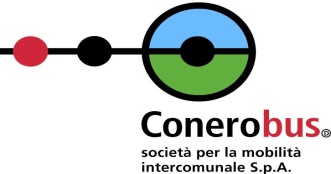 Spettabile Conerobus Spa. Via Bocconi, 35 60125 – AnconaOGGETTO: PROCEDURA DI GARA RISTRETTA PER L’AGGIUDICAZIONE DI UN ACCORDO QUADRO PER LA FORNITURA DI AUTOBUS NUOVI PER IL TRASPORTO PUBBLICO LOCALE FINO AD UN MASSIMO DI N. 3 AUTOBUS DI CLASSE II, SECONDO LA DIRETTIVA 2001/85 CE, ALIMENTATI A GASOLIO, LOW ENTRY, DI LUNGHEZZA SUPERIORE A 11,01 M E NON SUPERIORE A 12,30 M. C.I.G n. 8112858E33 C.U.P B19E19000590007Il/la sottoscritto/a________________________, nato/a a ________________________ il________________________ residente in________________________, Via/Piazza________________________, c.f. ______________________________, in qualità di ________________________ (se procuratore speciale allegare copia conforme all’originale della relativa procura) dell’impresa________________________, con sede legale in ________________________, Via/Piazza________________________ e con sede amministrativa in ________________________, Via/Piazza________________________ (da indicare se diversa da quella legale), c.f. e p.IVA ________________________, Tel. ________________________, Fax ________________________ e posta elettronica certificata (PEC) ________________________ (il concorrente autorizza che tutte le comunicazioni inerenti la Procedura siano effettuate ad ogni effetto di legge a tale indirizzo PEC).CHIEDE DI (barrare le caselle)partecipare alla procedura in oggetto come:  operatore economico singolo (indicare il tipo)	 capogruppo mandataria oppure mandante di un raggruppamento temporaneo di concorrenti con i seguenti soggetti: ___________________________________________________________________________________________________specificando che tale raggruppamento 2.a)	 è già formalmente costituito oppure 2.b)	 è da costituire  consorzio ordinario di concorrenti o GEIE specificando che tale consorzio ordinario o GEIE 3.a)	 è già formalmente costituito oppure 3.b)	 è da costituire  aggregazione di imprese aderenti al contratto di retespecificando che4.a)  la rete è dotata di un organo comune con potere di rappresentanza e di soggettività giuridica, ai sensi dell’art. 3, comma 4-quater, del d.l. 10 febbraio 2009, n. 5, convertito, con modificazioni, dalla legge 9 aprile 2009, n. 33oppure 4.b)  la rete è dotata di un organo comune con potere di rappresentanza ma è priva di soggettività giuridica ai sensi dell’art. 3, comma 4-quater, del d.l. 10 febbraio 2009, n. 5 oppure4.c)  la rete è dotata di un organo comune privo del potere di rappresentanza oppure è sprovvista di organo comune, oppure, l’organo comune è privo dei requisiti di qualificazione richiesti per assumere la veste di mandataria. A tal fine, ai sensi degli articoli 46 e 47 del D.P.R. 28.12.2000, n. 445 e s.m.i.,DICHIARA di essere iscritto nel registro delle imprese presso la Camera di Commercio, Industria, Agricoltura e Artigianato (CCIA) di _____________________ al numero _____________________ (oppure, in caso di operatore economico stabilito in un altro Stato aderente all’Unione europea, in analogo registro professionale o commerciale con oggetto sociale comprendente l’attività oggetto del presente appalto);che i soggetti di cui all’art. 80, comma 3, D.Lgs. n. 50/2016 attualmente in carica sono i seguenti: (indicare nominativo, codice fiscale, luogo e data di nascita, qualifica o carica) ___________________________che i soggetti di cui all’art. 80, comma 3, D.Lgs. n. 50/2016 cessati dalla carica nell’anno antecedente la data di pubblicazione del bando sono individuati nelle persone di: (indicare nominativo, codice fiscale, luogo e data di nascita, qualifica o carica) ________________________________oppureche non ci sono soggetti di cui all’art. 80, comma 3, D.Lgs. n. 50/2016 cessati dalla carica nell’anno antecedente la data di pubblicazione del bando;che la posizione previdenziale e assicurativa è la seguente (nel caso di iscrizione presso più sedi indicarle tutte):INPS:	sede di _________________, matricola n. _________________INAIL:	sede di _________________, matricola n. _________________CCNL applicato: _________________E DICHIARA altresìl’assenza delle cause di esclusione di cui all’art. 80 del d. lgs. 50/2016.la piena ed esatta cognizione del Disciplinare di Gara e del Capitolato Speciale, con i relativi allegati, e dichiara di accettare, senza condizione o riserva alcuna, tutte le clausole, norme e disposizioni in essi contenute; di considerare remunerativa l’offerta economica presentata perché per la sua formulazione si è preso atto e tenuto conto di tutte le pertinenti condizioni contrattuali, di tutti i pertinenti oneri, compresi quelli in materia di sicurezza, assicurazione, condizioni di lavoro, di previdenza e di assistenza, nonché di tutte le circostanze generali, particolari e locali, nessuna esclusa ed eccettuata, che possono aver influito o influire sia sulla prestazione, sia sulla determinazione dei contenuti della propria offerta, tecnica ed economica;la conoscenza, ai sensi dell’art. 76 del D.P.R. 28/12/2000, n. 445, delle sanzioni penali previste dal codice penale e delle leggi speciali in materia di falsità di atti e di dichiarazioni mendaci.ai sensi del D.Lgs. 30 giugno 2003 n. 196, di essere informato e di dare il proprio consenso al trattamento dei dati personali da parte dell’Ente aggiudicatore ai fini della presente Procedura.Luogo e data _________________Firma _________________ALLEGATI:copia fotostatica non autenticata di un documento di identità del sottoscrittore